Oser une parole pour mon compagnon : Le Christ, Parole qui agit, un parcours à partir des Evangiles« Et le Verbe s'est fait chair et il a habité parmi nous, et nous avons contemplé sa gloire, gloire qu'il tient de son Père comme Fils unique, plein de grâce et de vérité. » (Jn 1,14).Le Christ, Parole créatrice (« tout fut par lui » Jn 1,3), Parole de vie (1 Jn 1,1) a parlé tout au long de sa vie terrestre.Visée : Contempler la Parole qui agit, qui relève, qui guérit … et prendre conscience que notre parole possède également cette puissance. Nous pouvons offrir cette parole à nos compagnons.Cet exercice est à proposer à la place d’une rencontre de communauté locale.Il ne nécessite aucune préparation préalable.Demander à chacun d’amener sa bible.Durée 2h30-3h.Prévoir pour chaque membre de la CL : Une feuille avec les extraits bibliques (cf. page suivante) Une feuille avec les pistes de réflexion pour l’étape 4 (cf. ci-dessous)Déroulement de la réunion :Chant : « Dieu plus grand que notre cœur, Le feu de ta parole nous éclaire » ou « Que vive mon âme à te louer ».Prière personnelle (30-40 minutes) : contempler l’action de la ParoleJe choisis parmi les extraits bibliques proposés celui qui me plaît spontanément.Je lis le texte (au besoin je consulte la bible pour situer le passage)Je prends le temps de la mise en présence et je contemple l’action de la Parole, comment Jésus prononce une parole, comment elle est reçue, quelle est son effet ?EcouteChaque membre lit le passage qu’il a choisi, le répète après une brève pause.Quand tous les membres ont terminé leur lecture, prendre un temps de silence de 5 minutes.Réflexion personnelle (20-40 minutes) : distribuer les feuilles avec les pistes de réflexion.Dans le passage que j’ai retenu, je note ce qui m’a touché (deux ou trois phrases), à quoi cela m’invite-t-il ?La parole du Christ est agissante. Et la mienne ?Est-ce que je me sens en co-responsabilité du chemin de croissance de mon compagnon ?  ai-je conscience de l’impact que peut avoir ma parole ?Je fais mémoire des paroles de vie (ou pas) prononcées au sein de notre CL. Puis je repère leur impact.J’écris une demande de grâce pour notre CL Tour de partage : chacun partage à partir de ce qu’il a écrit (sans les demandes de grâce)Lecture des demandes de grâceReprendre le chantÉvaluation : comment ai-je vécu ce moment de contemplation de la parole qui agit dans le monde ? à quoi cela m’appelle ?Propositions d’extraits bibliques :Jn 11, 41-43 : Jésus leva les yeux en haut et dit : " Père, je te rends grâces de m'avoir écouté. Je savais que tu m'écoutes toujours ; mais c'est à cause de la foule qui m'entoure que j'ai parlé, afin qu'ils croient que tu m'as envoyé. "  Cela dit, il s'écria d'une voix forte : " Lazare, viens dehors ! "Mt19, 21-22 : Jésus lui déclara : " Si tu veux être parfait, va, vends ce que tu possèdes et donne-le aux pauvres, et tu auras un trésor dans les cieux ; puis viens, suis-moi."  Entendant cette parole, le jeune homme s'en alla contristé, car il avait de grands biens.Mc 2, 5-11 : Jésus, voyant leur foi, dit au paralytique : " Mon enfant, tes péchés sont remis. "  (…). Eh bien ! pour que vous sachiez que le Fils de l'homme a le pouvoir de remettre les péchés sur la terre,   je te l'ordonne, dit-il au paralytique, lève-toi, prends ton grabat et va-t'en chez toi."Lc 19, 5-8 : Arrivé en cet endroit, Jésus leva les yeux et lui dit : " Zachée, descends vite, car il me faut aujourd'hui demeurer chez toi." Et vite il descendit et le reçut avec joie. Ce que voyant, tous murmuraient et disaient : " Il est allé loger chez un homme pécheur ! " Mais Zachée, debout, dit au Seigneur : " Voici, Seigneur, je vais donner la moitié de mes biens aux pauvres, et si j'ai extorqué quelque chose à quelqu'un, je lui rends le quadruple. "Mc 10, 50-52 :  Et lui, rejetant son manteau, bondit et vint à Jésus. Alors Jésus lui adressa la parole : " Que veux-tu que je fasse pour toi ? " L'aveugle lui répondit : " Rabbouni, que je recouvre la vue ! "  Jésus lui dit : " Va, ta foi t'a sauvé. " Et aussitôt il recouvra la vue et il cheminait à sa suite.Jn 20, 16 : Jésus lui dit : " Marie ! " Se retournant, elle lui dit en hébreu : " Rabbouni ! " - ce qui veut dire : " Maître ".Jn 8, 7-9 : Comme ils persistaient à l'interroger, il se redressa et leur dit : " Que celui d'entre vous qui est sans péché lui jette le premier une pierre ! " Et se baissant de nouveau, il écrivait sur le sol. Mais eux, entendant cela, s'en allèrent un à un, à commencer par les plus vieux ; et il fut laissé seul, avec la femme toujours là au milieu.Jn 1, 38-39 : Jésus se retourna et, voyant qu'ils le suivaient, leur dit : " Que cherchez-vous ? " Ils lui dirent : " Rabbi - ce qui veut dire Maître -, où demeures-tu ? "  Il leur dit : " Venez et voyez. " Ils vinrent donc et virent où il demeurait, et ils demeurèrent auprès de lui de jour-là.Date : Révision août 2017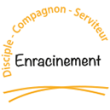 Axe compagnon - Dimension « communautaire » - Agir